Publicado en  el 05/01/2017 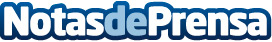 Publicada la lista 30 under 30 de Forbes, con los jóvenes más influyentes de 2017Algunos de los rostros famosos más perseguidos han logrado entrar a formar parte de esta prestigiosa lista, demostrando que con su trabajo y labor están marcando la diferenciaDatos de contacto:Nota de prensa publicada en: https://www.notasdeprensa.es/publicada-la-lista-30-under-30-de-forbes-con Categorias: Moda http://www.notasdeprensa.es